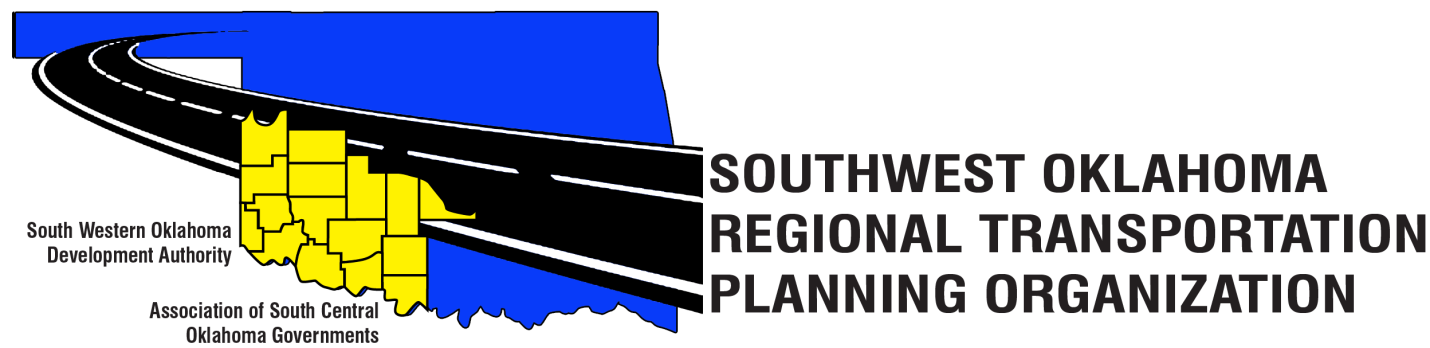 SORTPOJunta directiva minutosEl 27 de abril, 201710:30 a.m.Otros asistentes incluyeron: Becky Cockrell, SORTPO, Julie Sanders, Asesor1.	Llamada al orden:       Reunión convocó a las 10:32 a.m. por el Presidente Lyle Miller.  2.	Nominal: Presentaciones: 	Por Becky Cockrell-declaró quórum3.	Aprobación del acta: 	El acta del 23 de marzo de 2017 reunión fueron discutidos. La moción fue hecha por Bill Spurlock para aprobar el Acta y secundado por Clark Southard, moción aprobada. 4.	Analizar y considerar la aprobación del 2040 metas y estrategias para el algodón, Greer Harmon, Jackson, Jefferson, Stephens y Tillman condados.	La moción fue realizada por Clark Southard para aprobar el proyecto con la incorporación de turismo categoría de meta y secundado por Kirk Butler, moción aprobada.5.	Analizar y considerar la aprobación del 2040 principales problemas, tendencias y desafíos para el algodón, Greer Harmon, Jackson, Jefferson, Stephens y Tillman condados. 	Se realizó la discusión por la Clark Southard para agregar el reto de la competencia para la profesión médica entre lo urbano y lo rural y agregar el acceso a la atención sanitaria y a los servicios de emergencia se hizo moción por Clark Southard y secundado por Jerry Dean, moción aprobada.5.   Viejos negocios:	Ninguno en este momento.6.   Informes y comentarios: 	Becky SORTPO Cockrell informó a la Junta Directiva que ella ha recibido 415 encuesta electrónica está tan lejos de los 7 condados(Algodón-26, Greer, Harmon- 49 -41, Jackson-99, Jefferson-9, Stephens-166, Tillman-25). Becky Cockrell informó acerca del Condado de Jackson partes interesadas, celebrada en la Base de Fuerza Aérea de Altus Altus, OK el 24 de abril de 2017, 11 personas asistieron a la reunión estaba muy contento con el turno de entrada y salida. Clark Southard informó de que después de la reunión de marzo varios de los miembros de la Junta se reunieron con Arun Tilak (Cetes) sobre mercancías regionales en lo que respecta a los comentarios realizados en otras reuniones sobre el suroeste de Turnpike. El Sr. Southard hará el seguimiento con el Sr. Tilak sobre fletes regional oportunidades de planificación.7.   	Levantar:	Bill Spurlock propuso que se aplazara, Clark Southard apoyada. Fe:___________________________				_________________________(Presidente)							(Secretario)Centro de Tecnología occidentalCentro de Tecnología del Río RojoLa educación de adultos Bldg JDM Centro de negocios, RM- B113Burns Flat, OK 73624Duncan, OK 73533 Los miembros de la junta directivaP/A Los miembros de la junta directivaP/ABrent AlmquistPDebora GlasgowUnAnita ArcherPLyle MillerPDale BunnPCendie NewmanPKirk ButlerPLyle RoggowPHeather SheppardPJerry DeanPMark SkilesUnJay EarpUnClark SouthardPMarilyn FeaverUnBill SpurlockPShawn FreiePLarry ThomaUnMike GallowayPTom ZiglerP